Pesquisa de satisfaçãoConvivência1 - Você me acha rude?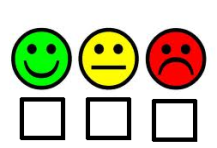 2 - Você me acha temperamental?3 - Você me acha romântica?4 - Você se acha romântico?5 - Você fala sobre tudo comigo?6 - Você acha minhas manias irritantes?7 - Você se sente inseguro?8- Você me acha cabeça-dura?9 - Você acha que eu poderia melhorar?10 - Você acha que poderia melhorar?11 - Eu te apoio?12 - Você acha que pode me contar tudo?13 - Você confia em mim?14 - Você tem ciúmes?15 - Você me acha possessiva?16 - Você acha que falo demais do ex?Dicas e sugestões:________________________________________________________________________________________________________________________________________________________________________________________________________________________________________________________________________________________________________________________________________________________________________Comprometimento17 - Você realmente está pronto para uma vida a dois?18 - Casar te assusta?19 - Você acha que eu sou comprometida em fazer dar certo?20 - Você se acha comprometido em fazer dar certo?21 - Você acha que eu sei demonstrar meus sentimentos?22 - Você sabe demonstrar seus sentimentos?23 - Você acha que palpites de outras pessoas estragam o relacionamento a dois?24 - Você acha que "jogos" atrapalham o relacionamento?25 - Você acha que "jogos" ajudam na comunicação?Dicas e sugestões:________________________________________________________________________________________________________________________________________________________________________________________________________________________________________________________________________________________________________________________________________________________________________Sexo26 - Qual seu grau de satisfação?27 - Você acha que sou desinteressada?28 - Você gosta do modo como fazemos?29 - Você gosta da frequência?30 - Você sente que é diferente?31 - Qual seu grau de satisfação com o sexo oral?32 - Você acha que eu tomo iniciativa?33 - Você acha que eu deveria tomar mais iniciativa?34 - Você acha o corpo do sua parceira excitante?Dicas e sugestões:________________________________________________________________________________________________________________________________________________________________________________________________________________________________________________________________________________________________________________________________________________________________________